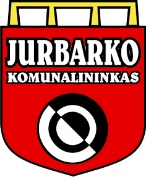         UAB „Jurbarko komunalininkas“DAUGIABUČIO NAMO BENDROJO NAUDOJIMO OBJEKTŲ ADMINISTRATORIAUS VEIKLOS, SUSIJUSIOS SU ADMINISTRUOJAMU NAMU, ATASKAITA2024-03-14JurbarkasAtaskaita - už  kalendorinius 2023 metus.Daugiabučio namo adresas - Kęstučio 23NAMO IŠLAIKYMO IR REMONTO IŠLAIDŲ SUVESTINĖLĖŠŲ KAUPIMAS IR PANAUDOJIMAS, EURPLANINIŲ DARBŲ VYKDYMAS   NENUMATYTI NAMO BENDROJO NAUDOJIMO OBJEKTŲ REMONTO DARBAI DUOMENYS APIE ENERGIJOS SUVARTOJIMĄ NAMEKITA  INFORMACIJAAtaskaita patalpinta internete www.jurbkom.lt .Informaciją apie kiekvieno abonemento (buto ar kitų patalpų savininkų) įmokas ir įsiskolinimus galite gauti pas bendro naudojimo objektų administratorių UAB „Jurbarko komunalininkas“.Eil.Nr.Išlaidų pavadinimas    SumaEurPastabos1.Priskaičiuota mokėjimų namo išlaikymuiPriskaičiuota mokėjimų namo išlaikymuiPriskaičiuota mokėjimų namo išlaikymui1.1.bendrojo naudojimo objektų administravimo3523,21.2.techninės priežiūros 3585,72išskyrus šildymo ir karšto vandens sistemų1.3.šildymo ir karšto vandens sistemų priežiūros4002,6eksploatavimas2.Bendrojo naudojimo objektų remonto ir atnaujinimo darbaiBendrojo naudojimo objektų remonto ir atnaujinimo darbaiBendrojo naudojimo objektų remonto ir atnaujinimo darbai2.1.Planiniai darbai 8069,95Už darbus ir medžiagas pagal sąskaitas2.2Nenumatyti darbai (avarijų likvidavimas, kitoks smukus remontas)478,98Iš kaupiamųjų lėšų apmokėta tik už medžiagas ir mechanizmusIš viso panaudota kaupiamųjų lėšų :Iš viso panaudota kaupiamųjų lėšų :8548,93Pavadi-nimasLikutis  metų pradžiojeAtaskaitinių metųAtaskaitinių metųAtaskaitinių metųAtaskaitinių metųAtaskaitinių metųPanaudota permetusLikutis metų pabaigoje(2+5+7-8)Pas-tabosPavadi-nimasLikutis  metų pradžiojeTarifas, Eur/m2PlanuotasukauptiSukauptaĮsiskolinimasPalūkanosPanaudota permetusLikutis metų pabaigoje(2+5+7-8)Pas-tabos12345678910Kaupia-mosios įmokos12 056,260,051841,41843,598 548,935 350,92Eil.Nr. Darbų pavadinimasTrumpas darbų aprašymas(apimtis, medžiagos, kiekis)Kaina, EurKaina, EurĮvykdymas, EurĮvykdymas, EurPastabos(darbai atlikti, mėn.)Eil.Nr. Darbų pavadinimasTrumpas darbų aprašymas(apimtis, medžiagos, kiekis)PlanuotaFaktinė Panaudota sukauptų lėšų Iš kitų lėšų (šaltinis)Pastabos(darbai atlikti, mėn.)1Pašto dėžučių įrengimas12 vienetų dėžučių pakabinimo darbai, tvirtinimo medžiagos, pakabukai raktams900916,95916,95082Rūsio durų keitimasPagal UAB „VA projektai“ sąskaitą ir rangos sutartį3565,003565,003565,00123Įėjimo stogelių remontasPagal Masiliūno R. IĮ sąskaitą ir rangos sutartį3588,003588,003588,0011Iš viso:Iš viso:Iš viso:Iš viso:Iš viso:8069,95Eil.Nr.Remonto darbų objektasTrumpas darbų aprašymas (medžiagos ir kt.) Faktinė kaina, EurĮvykdymas,  EurĮvykdymas,  EurPastabos (darbai atlikti, mėn.)Eil.Nr.Remonto darbų objektasTrumpas darbų aprašymas (medžiagos ir kt.) Faktinė kaina, EurPanaudota  lėšų su PVM, Panaudota kitų lėšų (šaltinis)Pastabos (darbai atlikti, mėn.)1Bendro naudojimo patalpų apšvietimasLemputė*3, judesio daviklis*17,747,74021Bendro naudojimo patalpų apšvietimasLemputė*3, judesio daviklis*17,387,38042Šilumos punktasManometras 4,054,05013VandentiekisRemontinė mova balnas14,5414,54024Lauko durysKodinės spynos*2, mechanizmai53,7553,75035VandentiekisRemontinė mova10,5310,53046KanalizacijaVamzdis PVC, perėjimai*2, movos*239,6939,69057KanalizacijaVamzdynų valymo įrenginys96,4196,41068VandentiekisRemontinė mova OBA 1/25,495,49079Bendras apšvietimas, šildymo stovasJudesio daviklis*1, lempa*3, nuorintojas su rakteliu*317,1517,151010Bendras apšvietimas, šildymo sistemaLED plafonai*4, šviestuvai*4, lempos*5, jud.daviklis*1; sant.detalės ir medžiagos pagal aktą Nr.1183222,25222,2511Iš viso su PVM:Iš viso su PVM:Iš viso su PVM:478,98kWhEUR su PVMPastabosElektros energija bendrosioms reikmėms2526655,11Direktoriaus pavaduotojas būsto priežiūrai(Parašas)Vytautas Stulgaitis